Certificate of Participation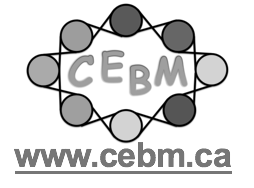 Adolescence Series: The Child Who Is Anxious